4-H Volleyball Registration FormDUE MARCH 17thVolleyball Game Days:April 6th & 7thNeillsville High School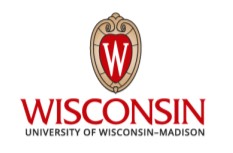 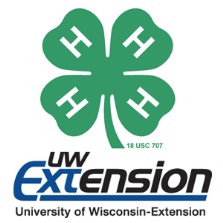 4-H Club 	We will have the following number of teams:	_____ A team(s)	_____ B team(s)	_____ C team(s)
You agree to the following guidelines (please initial each item):  ___	Each player will wear appropriate foot attire___	Modest sporting event attire will be worn by all players, coaches, and spectators for my team(s)___	Manners will be used throughout the competition___	Referees are human; my teams and I will do our best to respect the play calling during each match___	We will provide a line judge for each match (over the age of 16)___	One or two members will cover the scoreboard after each game OR we will ask the scoreboard attendant(s) if they want to rotate out___	We will double check our seating area and pick up any trash my team, club, or others may have left behind and place it in the proper receptacle___	I understand that if my team places first or second in this tournament we will be required to stay and help clean the facility prior to our departureA LEAGUE (12 and older)B LEAGUE (13 and younger)C LEAGUE (5-10)Coach (1): Coach (2):Address:Address:Phone(s):Phone(s):Email:Email:A Team (one)A Team (two)A Team (three)111222333444555666777888999Coach (1): Coach (2):Address:Address:Phone(s):Phone(s):Email:Email:B Team (one)B Team (two)B Team (three)111222333444555666777888999Coach (1): Coach (2):Address:Address:Phone(s):Phone(s):Email:Email:C Team (one)C Team (two)C Team (three)111222333444555666777888999